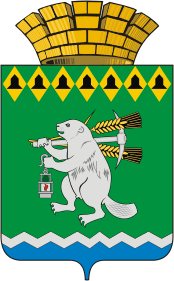 Администрация Артемовского городского округа ПОСТАНОВЛЕНИЕот 14.07.2020	№ 688-ПАО внесении изменений в состав межведомственной комиссии по противодействию распространения ВИЧ-инфекции в Артемовском городском округеВ связи с возникшей необходимостью изменения персонального состава межведомственной комиссии по противодействию распространения ВИЧ-инфекции в Артемовском городском округе, руководствуясь статьями 30, 31 Устава Артемовского городского округа,ПОСТАНОВЛЯЮ:Внести изменения в состав межведомственной комиссии по противодействию распространения ВИЧ-инфекции в Артемовском городском округе, утвержденный постановлением Администрации Артемовского городского округа от 26.11.2013 № 1644-ПА (с изменениями, внесенными постановлениями Администрации Артемовского городского округа от 13.02.2015 № 218-ПА, от 10.03.2015 № 405-ПА, от 02.07.2015 № 860-ПА, от 08.12.2015 № 1589-ПА, от 13.03.2017 № 263-ПА, от 28.06.2017 № 730-ПА, от 05.04.2018 № 331-ПА, от 24.07.2018 № 774-ПА, от 24.01.2019 № 47-ПА, от 01.02.2019 № 91-ПА, от 29.07.2019 № 825-ПА) (далее – Комиссия):1.1. исключить из состава Комиссии Емец Н.В., Брюхова А.А., Темченкова С.Б.;1.2. ввести в состав Комиссии:- Лесовских Наталию Павловну, заведующего отделом по работе с детьми и молодежью Администрации Артемовского городского округа, исполняющего обязанности заместителя главы Администрации Артемовского городского округа по социальным вопросам, в качестве председателя комиссии;-  Исакову Светлану Владимировну, фельдшера консультативно-диагностического кабинета ГАУЗ СО «Артемовская ЦРБ», в качестве секретаря комиссии;- Доможирову Ларису Сергеевну, инспектора ГООП ОМВД России по Артемовскому району, в качестве члена комиссии. 2. Постановление разместить на официальном сайте Артемовского городского округа в информационно-телекоммуникационной сети «Интернет».3. Контроль за исполнением постановления возложить на заместителя главы Администрации Артемовского городского округа по социальным вопросам. Глава Артемовского городского округа				 	       А.В. Самочернов